TurinysŽinynų paruošimasDuomenų įvedimasi.SAF ataskaitos paruošimasRezultataiKokias PVM sąskaitas faktūras reikia registruoti gaunamų / išrašomų PVM sąskaitų faktūrų registre? Žinynų paruošimasĮmonės rekvizitaiĮmonės, teikiančios i.SAF ataskaitą, rekvizitai turi būti nurodyti Kliento kortelėje, kuri nurodyta PauLita meniu „Paruošimas“ -> „Įmonės nuostatos“ -> „Pradiniai duomenys“ -> „Sąskaita“: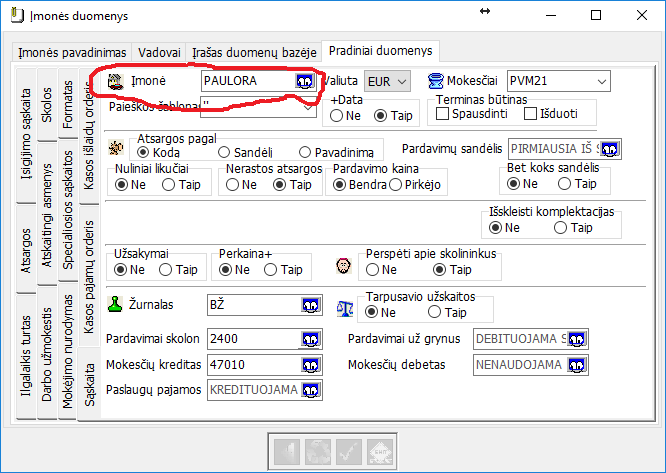 PASTABA: čia nurodytos Kliento kortelės įmonės kodas yra naudojamas kaip i.SAF ataskaitos teikėjo įmonės kodas. arba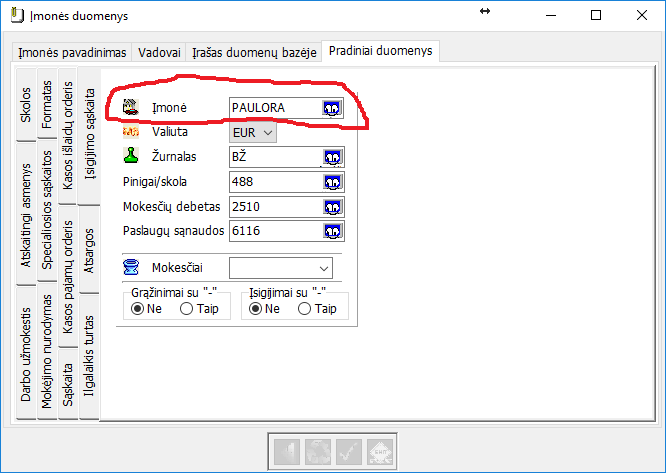 KlientaiŠalisRekomenduojama užpildyti laukelį <Šalis> dviraidžiu valstybės kodu pagal ISO 3166-1 alpha 2 standartą, pvz., LT – Lietuva, LV - Latvija: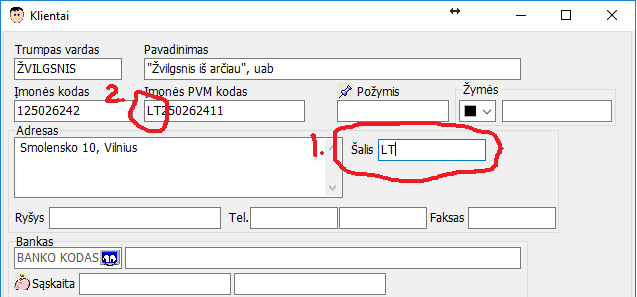 Jei laukelis neužpildytas, i.SAF ims pirmasias dvi raides iš PVM kodo laukelyje <Įmonės PVM kodas>. Jei abu laukeliai neužpildyti, i.SAF bus nurodyta „LT“ (Lietuva).Advokatai/notaraiJeigu Kliento laukelyje <Požymis> įrašyti „ADVNTR“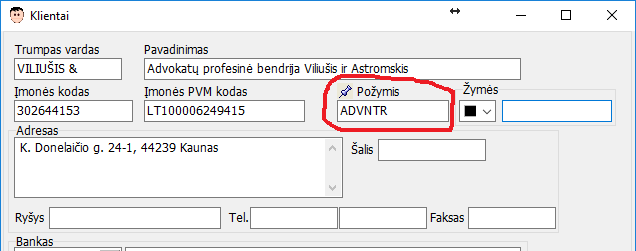 Tai visom šio Kliento išrašytom sąskaitoms arba visoms iš šio Kliento gautoms sąskaitoms i.SAF ataskaitoje bus nurodomas požymis VS arba VK:     VS – viena (advokatų/notarų) PVM s.-f.     VK – viena (advokatų/notarų) kreditinė PVM s.-f.PVM kodaiNaujai išrašytoms ir gaunamoms sąskaitoms-faktūroms rekomenduojama įvesti ir naudoti PauLita Atskaitymų kodus pagal PVM klasifikatoriaus kodus (atnaujinimo data 2016-06-30):x – mokesčio kodo (MK) elementą privaloma užpildytix* - Gaunamų PVM sąskaitų faktūrų registras pildomas, o MK elementas nepildomas, jeigu prekės (paslaugos) įsigyjamos iš LT PVM mokėtojo ir pirkėjui nėra prievolės apskaičiuoti ir deklaruoti ir/ar sumokėti PVM (pagal 2016-03-25 VA- 28 patvirtintų taisyklių priedo 311912 elemento indeksą) x** - Gaunamų PVM sąskaitų faktūrų registre neprivaloma registruoti iš užsienio valstybių per mokestinį laikotarpį gautų PVM sąskaitų faktūrų, dėl kurių neatsiranda prievolė skaičiuoti PVM, duomenų (pagal 2016-03-25 VA- 28 patvirtintų taisyklių 10 punktą), tokiu atveju ir MK elementas nepildomas. Jeigu nurodytosios PVM sąskaitos faktūros mokesčių mokėtojo nuožiūra registruojamos ir teikiamos i.SAF, MK elementas privalo būti užpildytas. x*** - Kai Lietuvoje tiekiant prekes/teikiant paslaugas taikomas standartinis PVM tarifas, Išrašomų PVM sąskaitų faktūrų registre MK elementas gali būti nenurodytas (pagal 2016-03-25 VA- 28 patvirtintų taisyklių 26.7 punktą).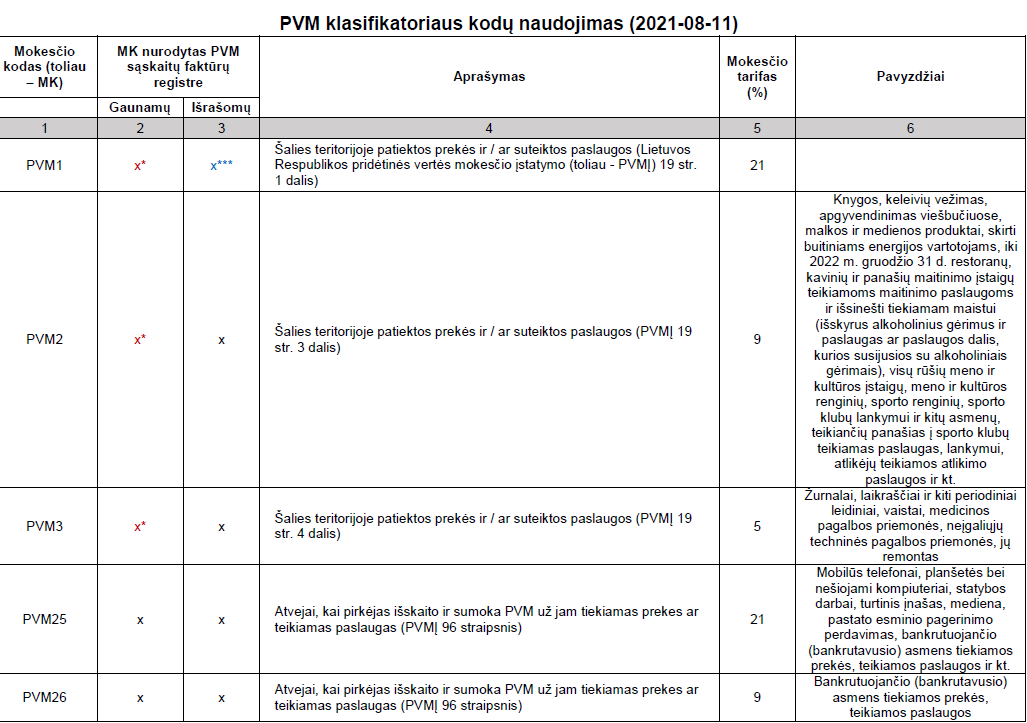 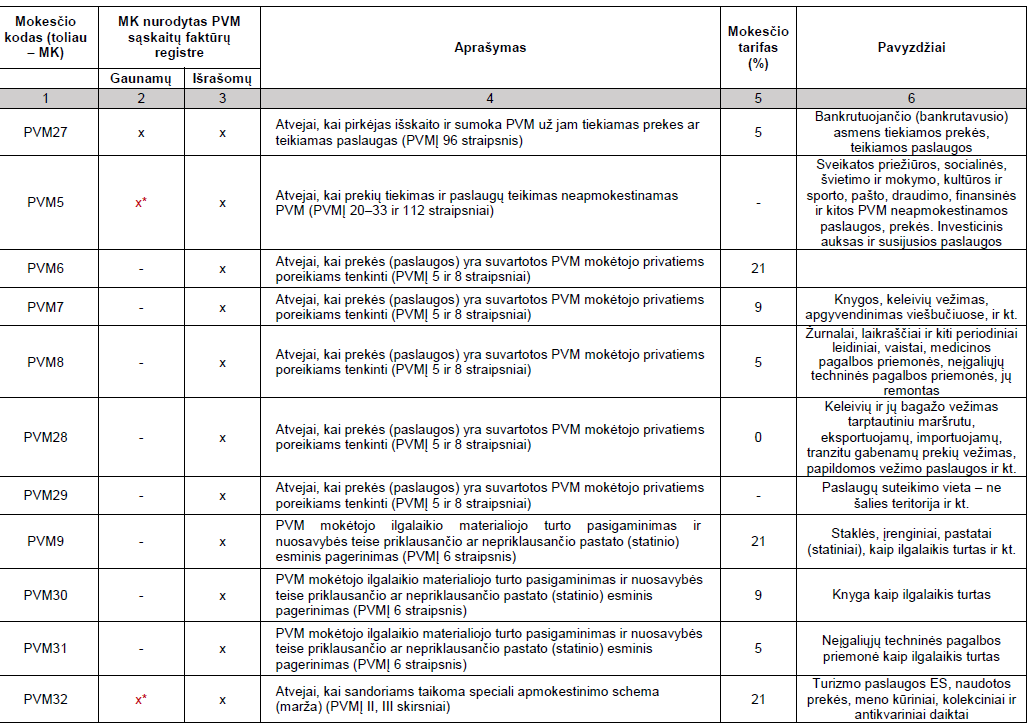 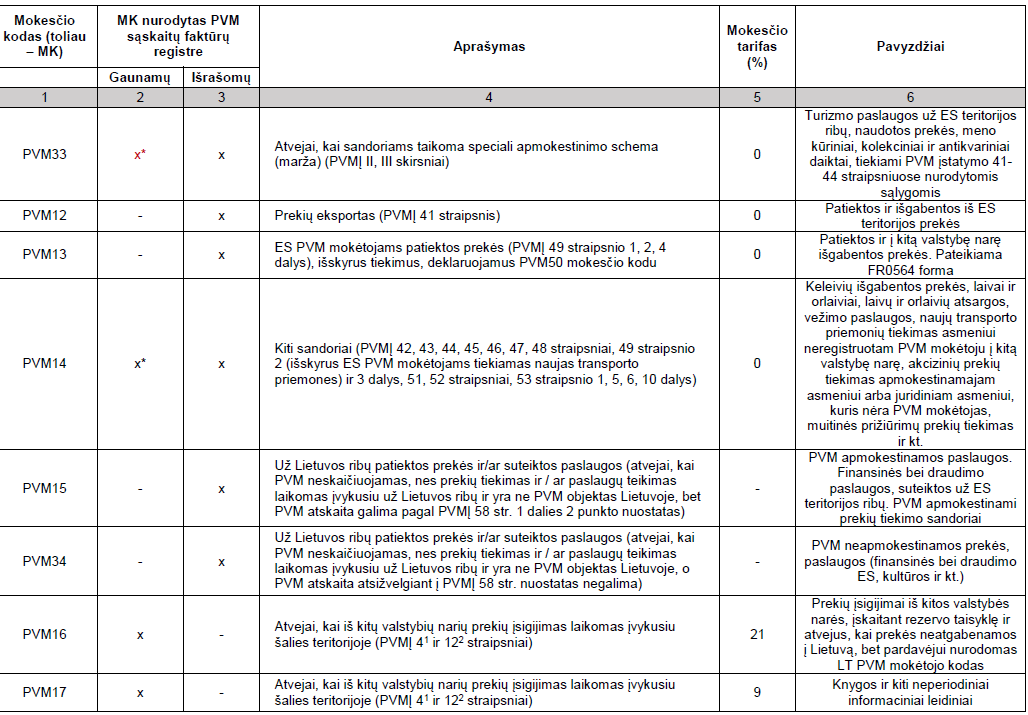 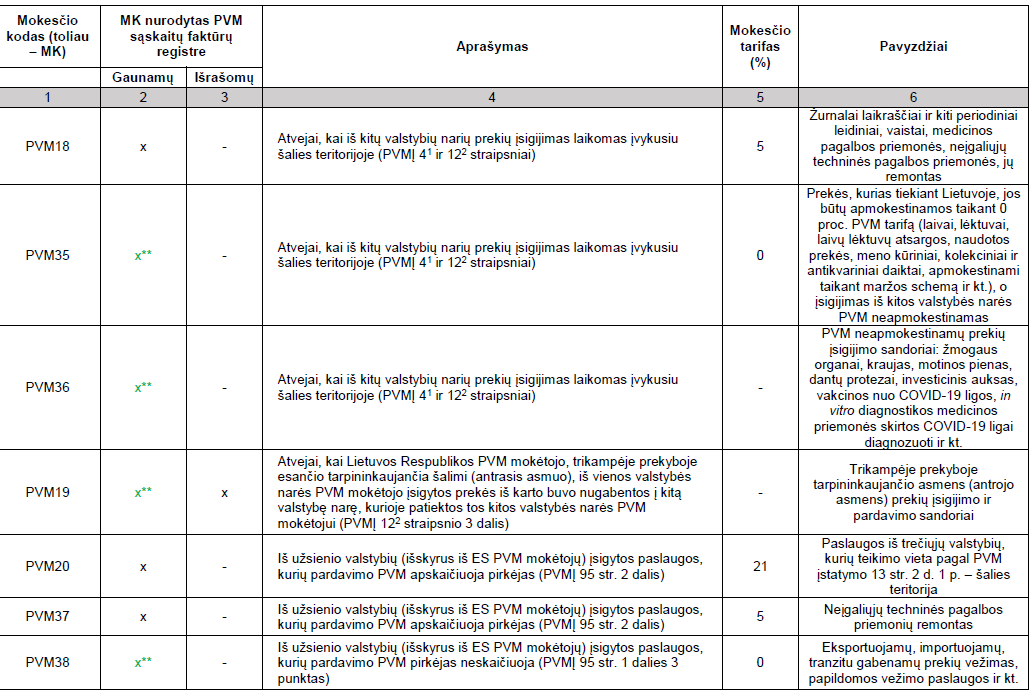 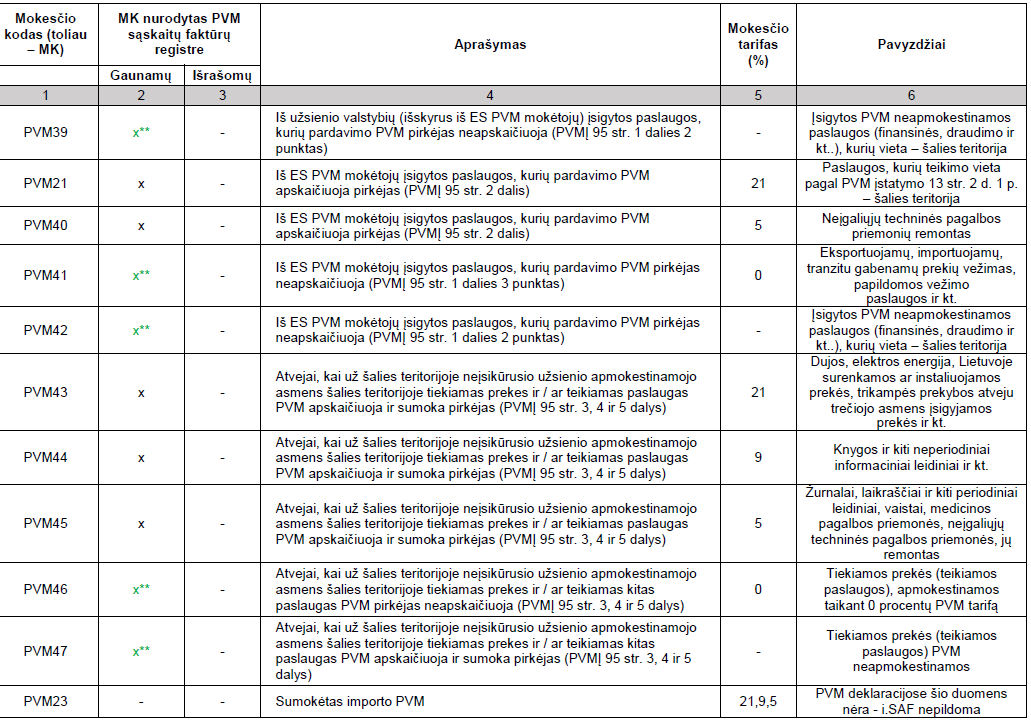 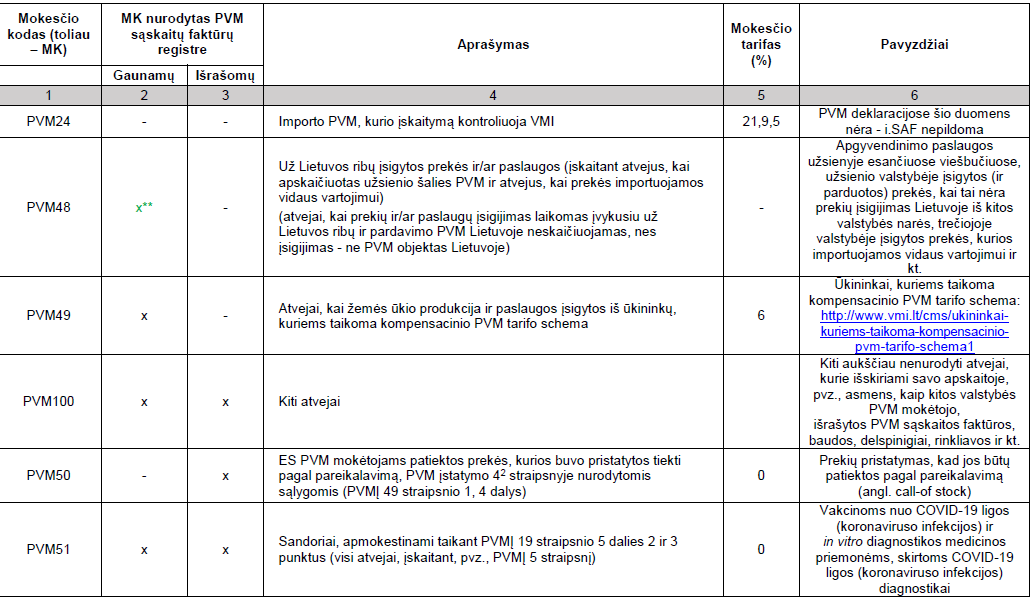 x – mokesčio kodo (MK) elementą privaloma užpildytix* - Gaunamų PVM sąskaitų faktūrų registras pildomas, o MK elementas nepildomas, jeigu prekės (paslaugos) įsigyjamos iš LT PVM mokėtojo ir pirkėjui nėra prievolės apskaičiuoti ir deklaruoti ir/ar sumokėti PVM (pagal 2016-03-25 VA- 28 patvirtintų taisyklių priedo 311912 elemento indeksą) x** - Gaunamų PVM sąskaitų faktūrų registre neprivaloma registruoti iš užsienio valstybių per mokestinį laikotarpį gautų PVM sąskaitų faktūrų, dėl kurių neatsiranda prievolė skaičiuoti PVM, duomenų (pagal 2016-03-25 VA- 28 patvirtintų taisyklių 10 punktą), tokiu atveju ir MK elementas nepildomas. Jeigu nurodytosios PVM sąskaitos faktūros mokesčių mokėtojo nuožiūra registruojamos ir teikiamos i.SAF, MK elementas privalo būti užpildytas. x*** - Kai Lietuvoje tiekiant prekes/teikiant paslaugas taikomas standartinis PVM tarifas, Išrašomų PVM sąskaitų faktūrų registre MK elementas gali būti nenurodytas (pagal 2016-03-25 VA- 28 patvirtintų taisyklių 26.7 punktą).Dažniausiai pasitaikantys variantai:
Tačiau, jeigu kai kurie PVM klasifikatoriaus kodai PauLita buvo naudojami anksčiau (pvz., PVM21, PVM9), arba jeigu apskaitoje yra naudojami PVM tame tarpe, tai PauLita Atskaitymuose reikia naudoti laukelį <Grupė>, kuriame nurodyti tam tikrą kodą iš PVM klasifikatoriaus kodų: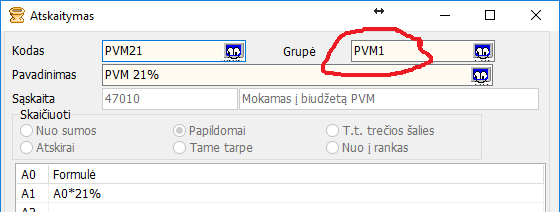 Taip pat, ęsant reikalui naudoti ir PVM klasifikatoriaus kodą „PVM21“ (iš ES PVM mokėtojų įsigytos paslaugos, kurių pardavimo PVM apskaičiuoja pirkėjas (PVMĮ 95 str. 2 dalis); Paslaugos, kurių teikimo vieta pagal PVM įstatymo 13 str. 2 d. 1 p. – šalies teritorija), papildomai įvesti į Atskaitymus su kitu kodu, bet grupe „PVM21“: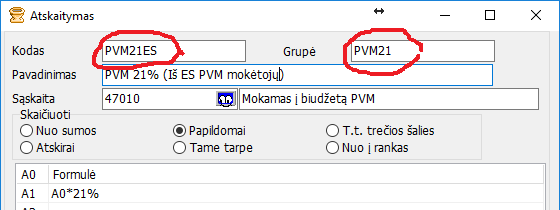 Kiti pavyzdžiai: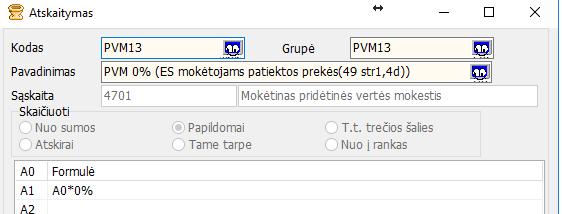 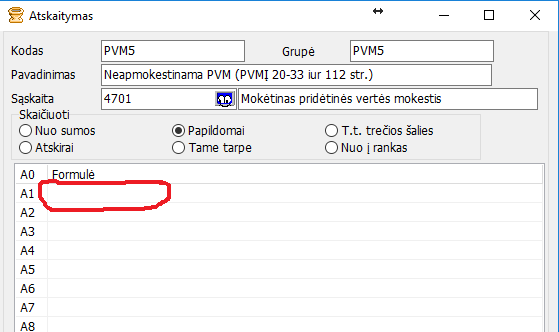 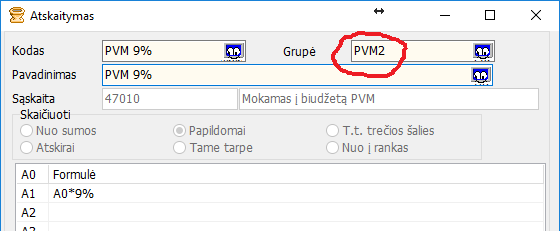 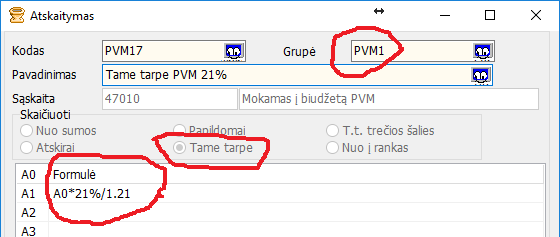 „Menamas“ PVMKai kuriems PVM kodams Nepaisant to, kad lentelėje nurodytas 21% tarifas, taip pat galima Atskaitymo tarifo formulės eilutę palikkti tuščia. Taigi PauLita galimi abudu variantai: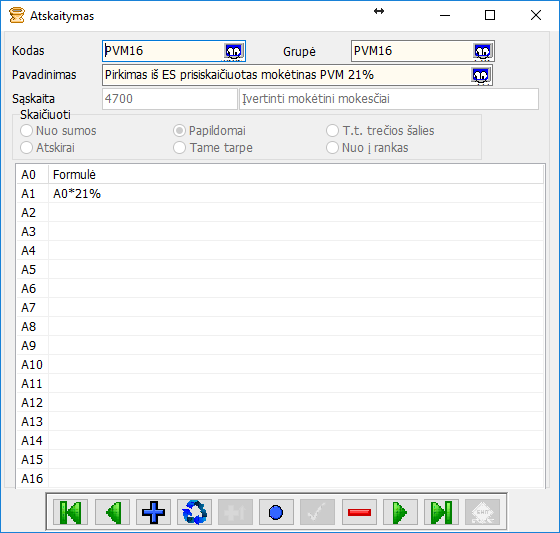 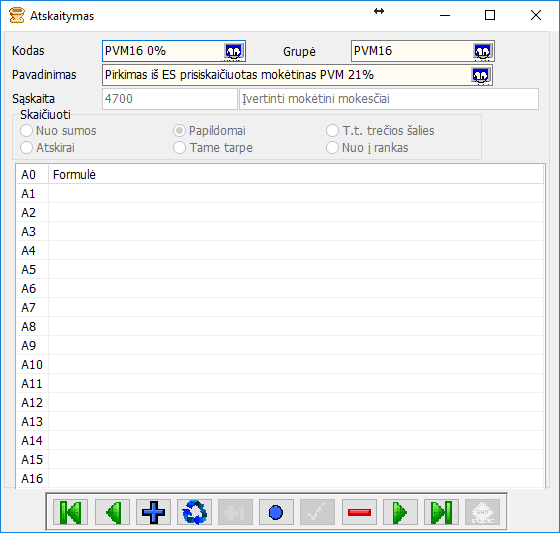 Duomenų įvedimasGaunamos sąskaitos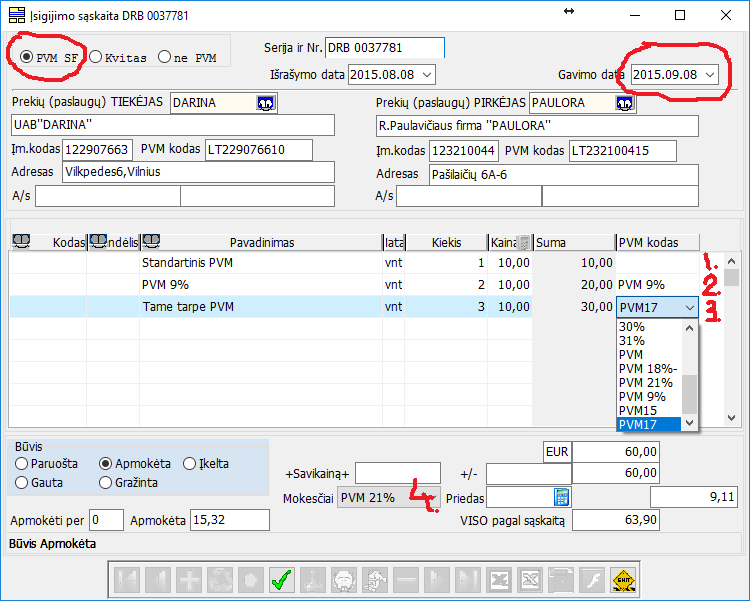 Viršutiniame kairiame kampe pasirenkam gautos sąskaitos rūšį:„PVM SF“ – PVM sąskaita-faktūra traukiama į i.SAF ataskaitą„Kvitas“ – degalų kvitas ir pn. netraukiami į i.SAF ataskaitą„ne PVM“ – dokumentas netraukiamas į i.SAF ataskaitąGautos sąskaitos, suvestos su ankstesnėmis PauLita versijomis (kai ši reikšmė nebuvo nurodoma),  traukiamos į i.SAF ataskaitą tik tada, jeigu sąskaitos PVM suma nelygi nuliui.Laukelyje <Gavimo data> nurodom PVM sąskaitos-faktūros gavimo datą  (jei skiriasi nuo laukelio <Išrašymo data>). Į i.SAF ataskaitą bus traukiamos gautos sąskaitos, kurių Išrašymo data arba Gavimo data pakliūna į nurodytą laikotarpį.Laukelyje <PVM kodas> kiekvienai prekei (paslaugai) galima nurodyti (jeigu skiriasi nuo bendro, nurodyto laukelyje <Mokesčiai>) individualų PVM kodą. Jeigu visos prekės (paslaugos) apmokestinamus vienu tarifu, užtenka nurodyti šį tarifą laukelyje <Mokesčiai>.Mūsų pavyzdyje pirmoje eilutė PVM kodas nenurodytas, taigi bus naudojamas bendras (nurodytas laukelyje <Mokesčiai>) – „PVM21“. Apmokestinama suma 10.0, PVM suma – 2.1. Antroje eilutėje nurodytas PVM kodas „PVM 9%”. Apmokestinama suma 2x10.0=20.0, PVM suma – 1.9. Trečioje eilutėje nurodytas kodas „PVM17“ (tame tarpe 21%). Apmokestinama suma (3x10.0-PVM) = 24.79, PVM suma – 5.21. Viso sąskaitos apmokestinama suma – 54.79, PVM suma – 9.11, viso pagal sąskaitą – 63.90.Registravimo dataKadangi dabar Iįsigijimo sąskaitoje yra du datos laukeliai (<Išrašymo data> ir <Gavimo data>), tai galima nurodyti, kuris iš jų bus naudojamas registruojant gautą sąskaitą. PauLita meniu „Paruošimas“ -> „Įmonės nuostatos“ -> „Pradiniai duomenys“ -> „Įsigijimo sąskaita“: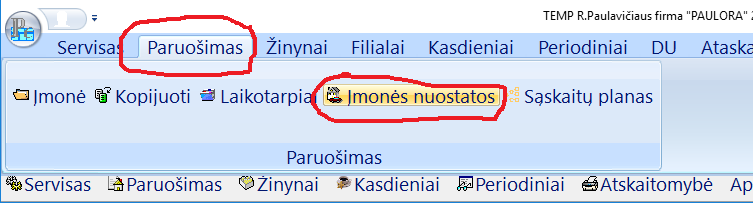 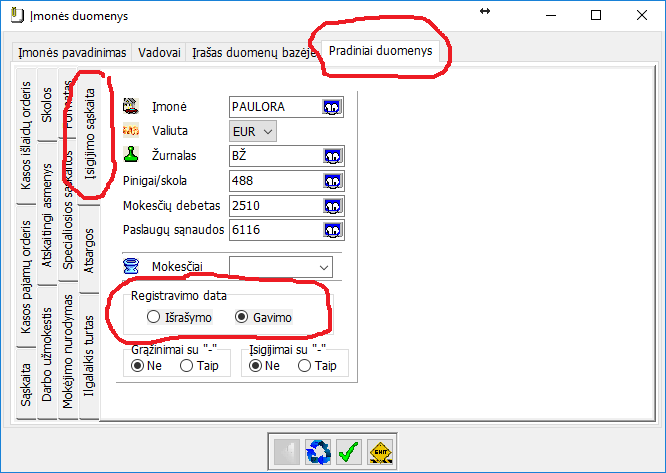 Laukelyje <Registravimo data> galima pasirinkti – naudoti sąskaitos išrašymo, ar gavimo datą. Pasirinkus „Gavimo“, keičiasi keičiasi Įsigijimo sąskaitos dialogas: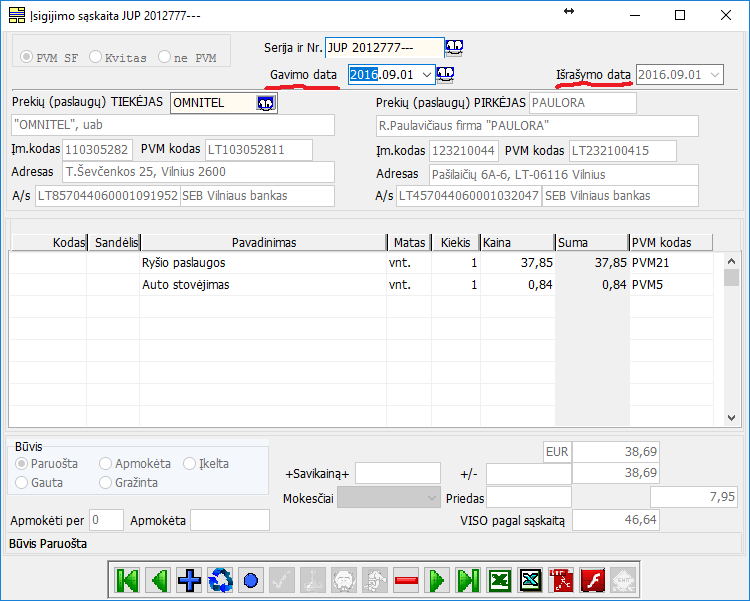 Pastaba: jeigu prieš pakeičiant regsitravimo datą jau buvo užregistruotos Įsigijimo sąskaitos, reikia įsitikinti, kad jose nurodyta Gavimo data yra ne ankstesnė už Išrašymo datą.Kreditinės sąskaitosPauLita Kreditinė sąskaita – tai sąskaita su būviu „Grąžinta“ ir teigiamais skaičiais: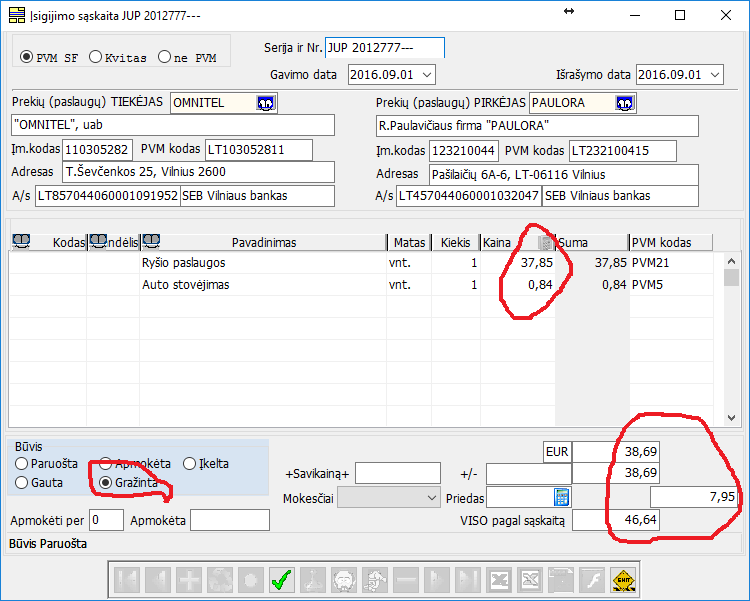 Sąskaitos su PVM paskaičiuotu su apvalinimo klaida Jeigu gautoje sąskaitoje paskaičiuotas PVM nesutampa su PauLita, jis gali būti taisomas taip: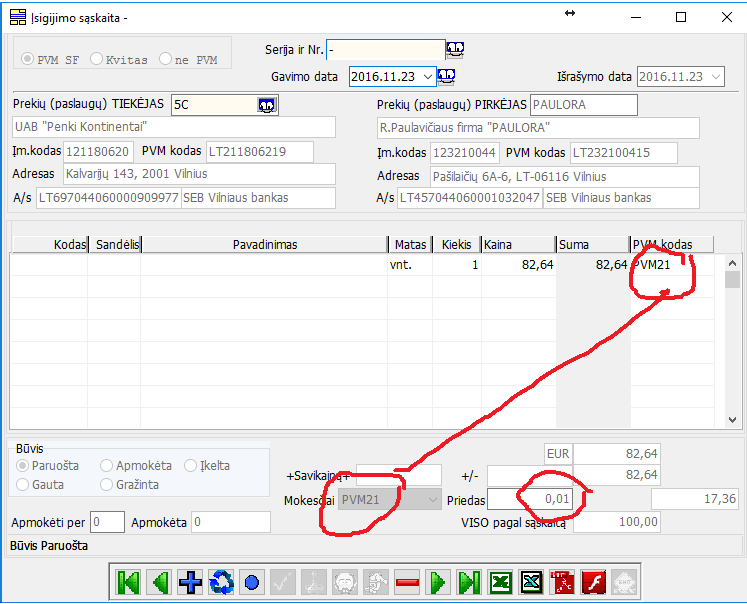 Išrašomos sąskaitos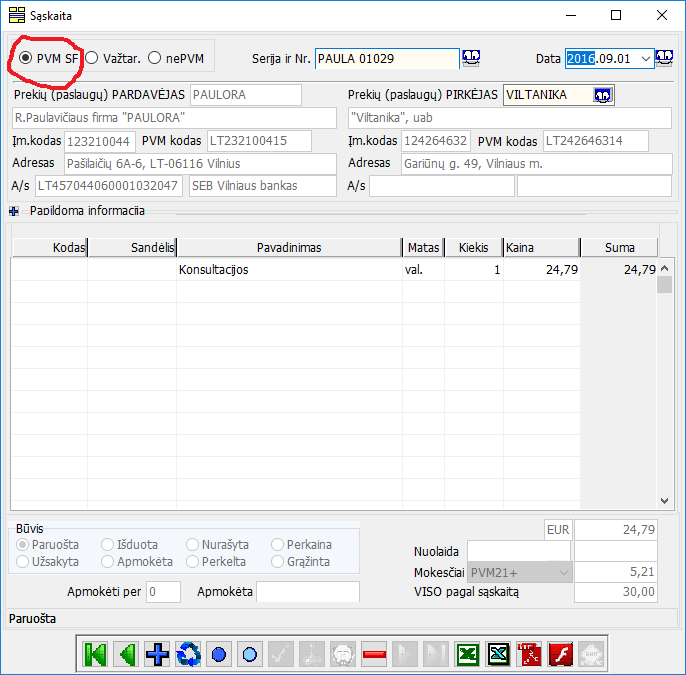 Viršutiniame kairiame kampe pasirenkam išrašytos sąskaitos rūšį:	a )   „PVM SF“ – PVM sąskaita-faktūra traukiama į i.SAF ataskaitą„Važtar.“ – Važtaraštis netraukiamas į i.SAF ataskaitą„ne PVM“ – dokumentas netraukiamas į i.SAF ataskaitąIšrašytos sąskaitos suvestos su ankstesnėmis PauLita versijomis (kai  ši reikšmė nebuvo nurodoma)  traukiamos į i.SAF ataskaitą tik tada, jeigu sąskaitos PVM suma nelygi nuliui.i.SAF ataskaitos paruošimas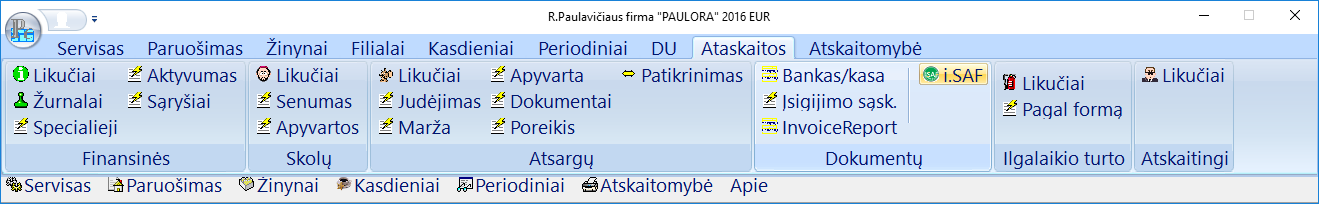 Paprastai užtenka tik nurodyti Gautų sąskaitų laikotarpį laukeliuose <Išrašyta Nuo> ir <Išrašyta Iki>: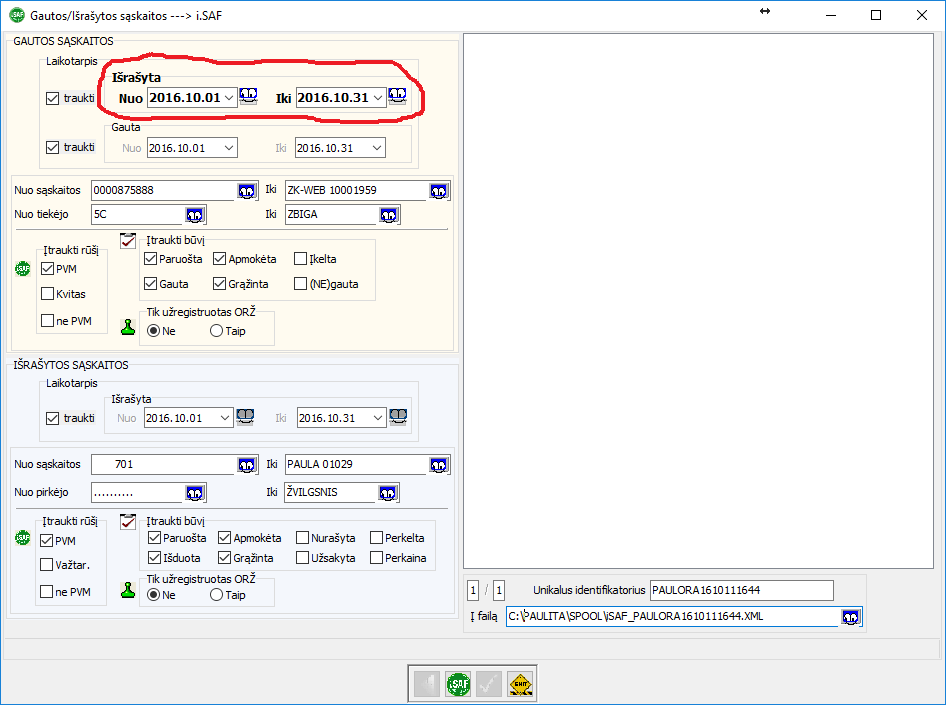 Arba <Gauta Nuo> ir <Gauta Iki>, jei registravimo data pasirinkta sąskaitų gavimo data: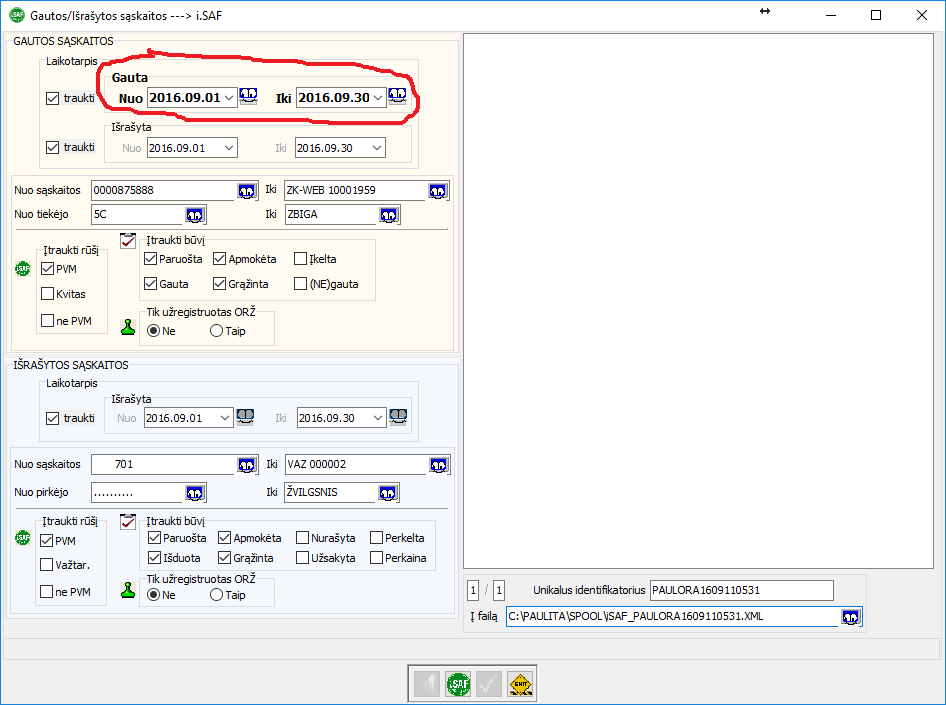 Šiuo atveju kiti laikotarpiai (Gautų sąskaitų <Gauta>, arba <Išrašyta> ir Išrašytų sąskaitų <Išrašyta>) nustatomi automatiškai.Taip pat galima sugeneruoti dalines i.SAF ataskaitas pažymint (arba ne) tam tikrus laukelius <traukti>: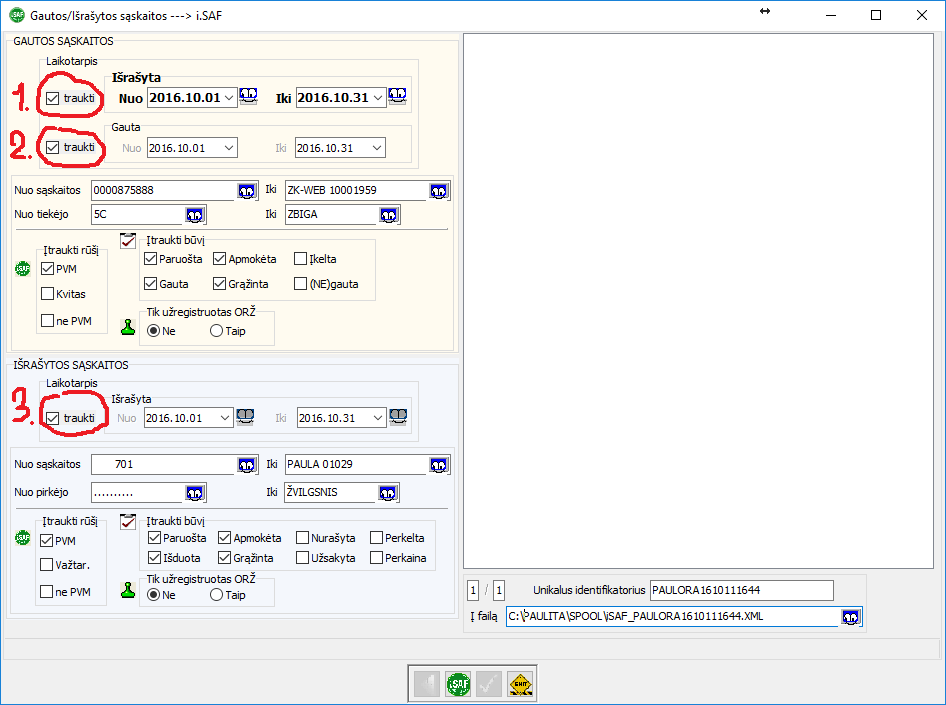 Pažymėjus įtraukiamos gautos sąskaitos-faktūros kurių išrašymo data pakliūna į nurodytą laikotarpįPažymėjus įtraukiamos gautos sąskaitos-faktūros, kurių išrašymo arba gavimo data pakliūna į nurodytą laikotarpį (užduotas <Gauta> laikotarpis visada sutampa su <Išrašyta> laikotarpiu).Pažymėjus įtraukiamos išrašytos sąskaitos-faktūros kurių išrašymo data pakliūna į nurodytą laikotarpį. Jeigu pažymėta 3.2.1. (Gautų sąskaitų) laukelis <traukti>, tai užduotas išrašytų sąskaitų laikotarpis <Išrašyta> visada sutampa su užduotu gautų sąskaitų laikotarpiu <Išrašyta>.Papildomi parametraiGautos sąskaitos <Įtraukti rūšį>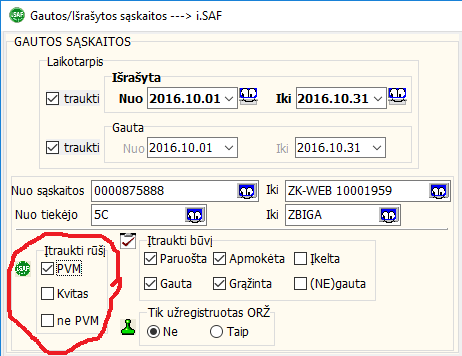 Į i.SAF ataskaitą bus traukiamos nurodytos Įsigijimo sąskaitos: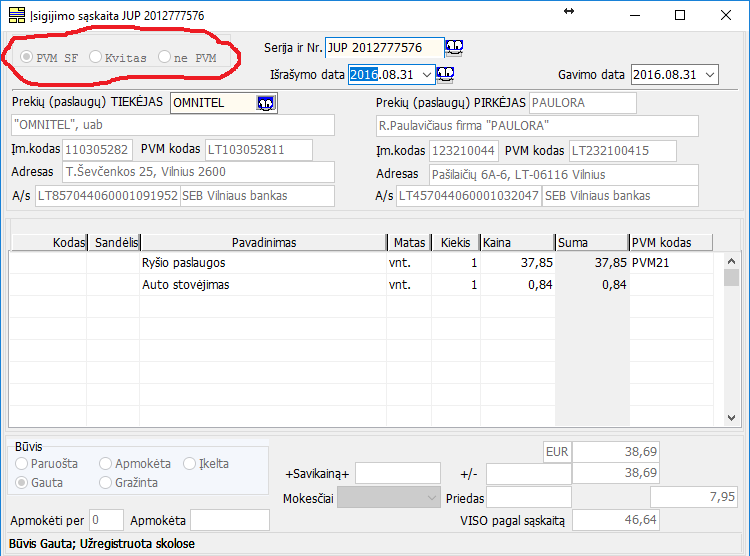 Pastaba: Jeigu pasirinkta reikšmė „PVM“, tai gautos Įsigijimo sąskaitos suvestos su ankstesnėmis PauLita versijomis (kai  ši reikšmė nebuvo nurodoma)  traukiamos į i.SAF ataskaitą tik tada, jeigu tokios sąskaitos PVM suma nelygi nuliui.Gautos sąskaitos <Įtraukti būvį>: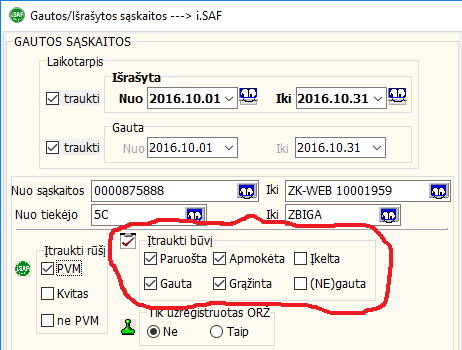 Į i.SAF ataskaitą bus traukiamos tik Įsigijimo sąskaitos su nurodytu būviu: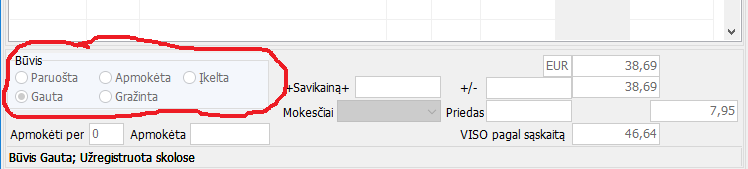 Gautos sąskaitos <Tik užregistruotas ORŽ>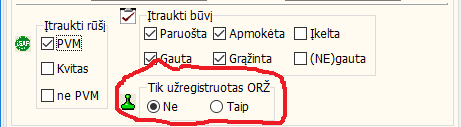 Į i.SAF ataskaitą bus traukiamos tik Įsigijimo sąskaitos su žyma „UŽREGISTRUOTAS BŽ #”: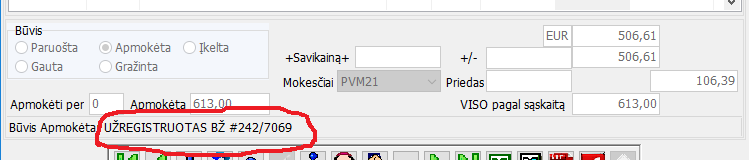 Išrašytos sąskaitos <Įtraukti rūšį>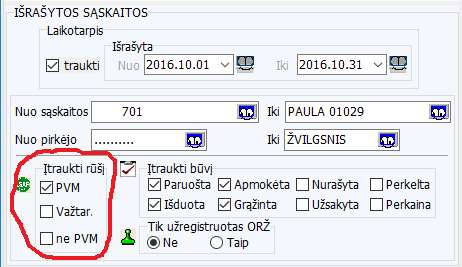 Į i.SAF ataskaitą bus traukiamos nurodytos Išrašytos sąskaitos: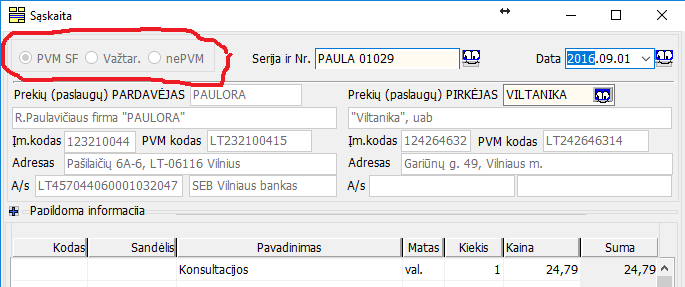 Pastaba: Jeigu pasirinkta reikšmė „PVM“, tai Išrašytos sąskaitos suvestos su ankstesnėmis PauLita versijomis (kai  ši reikšmė nebuvo nurodoma)  traukiamos į i.SAF ataskaitą tik tada, jeigu tokios sąskaitos PVM suma nelygi nuliui.Išrašytos sąskaitos <Įtraukti būvį>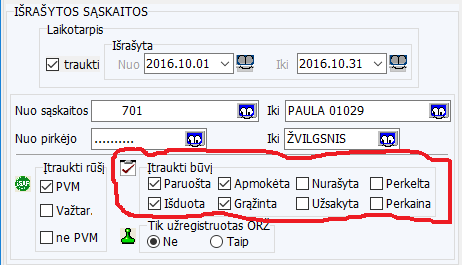 Į i.SAF ataskaitą bus traukiamos tik Išrašytos sąskaitos su nurodytu būviu: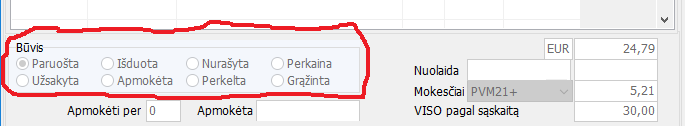 Išrašytos sąskaitos <Tik užregistruotas ORŽ>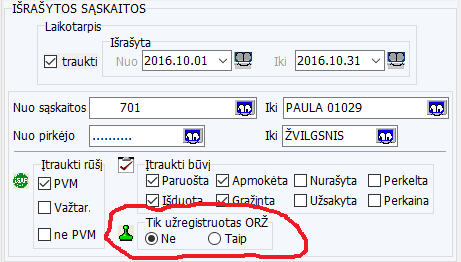 Į i.SAF ataskaitą bus traukiamos tik Išrašytos sąskaitos su žyma „Užreg. BŽ #”: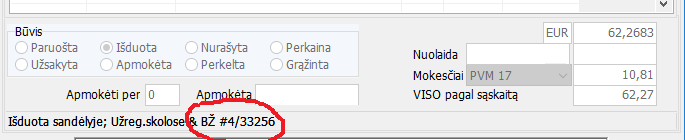 Unikalus identifikatorius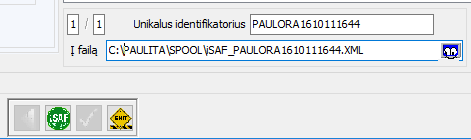  Kiekviena duomenų rinkmena, pateikiama į i.SAF, turi turėti unikalų identifikatorių: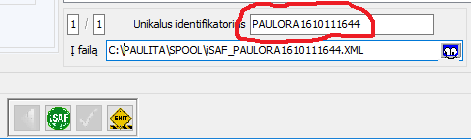 Paprastai PauLita jį sugeneruoja automatiškai, tačiau, teikiant tikslinančią rinkmeną, turi būti nurodomas tikslinamos reikmenos identifikatorius! Identifikatoriaus sintaksė yra {[A-Z0-9_], minLength=1, maxLength=20}.Čia taip pat galima nurodyti rinkmenos dalių kiekį ir dalies eilės numerį: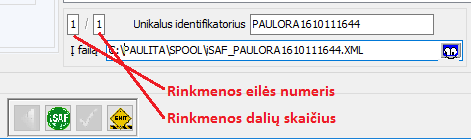 Įkeltos į i.SAF rinkmenos pašalinti negalima. Įkeltos rinkmenos duomenis galima patikslinti įkeliant kitą rinkmeną su tokiu pat Unikaliu identifikatoriumi (PartNumber). Įkėlus P duomenų tipo rinkmeną į i.SAF susikuria abu (gaunamų ir išrašomų PVM sąskaitų faktūrų registrai). Gaunamų PVM sąskaitų faktūrų registre yra rinkmenoje nurodytos sąskaitos, o išrašomų PVM sąskaitų faktūrų registras sukuriamas tuščias. Įkėlus S duomenų tipo rinkmeną su tuo pačiu Unikaliu identifikatoriumi (PartNumber), patikslinama anksčiau įkeltoji rinkmena. Vadinasi, gaunamų PVM sąskaitų faktūrų registre duomenys pakeičiami (jų nelieka), o išrašomų PVM sąskaitų faktūrų registras užpildomas naujos rinkmenos duomenimis. Rezultatai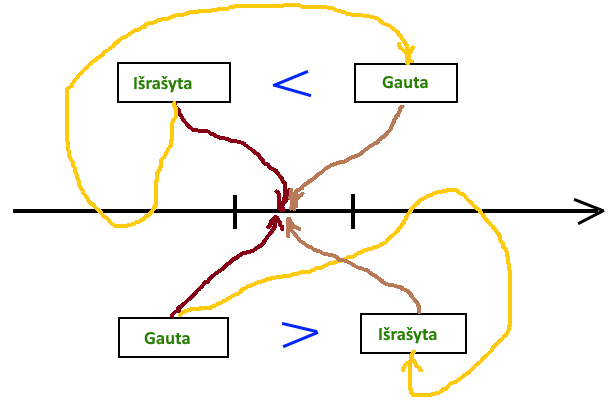 i.SAF ataskaita generuojama paspaudus klavišą „Vykdyti“: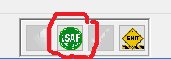 Rezultatai matomi dialogo lange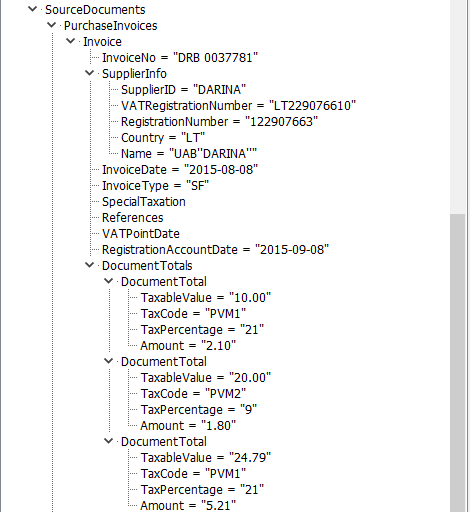 Bei  talpinami į nurodytą failą: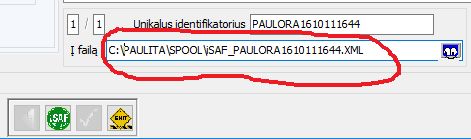 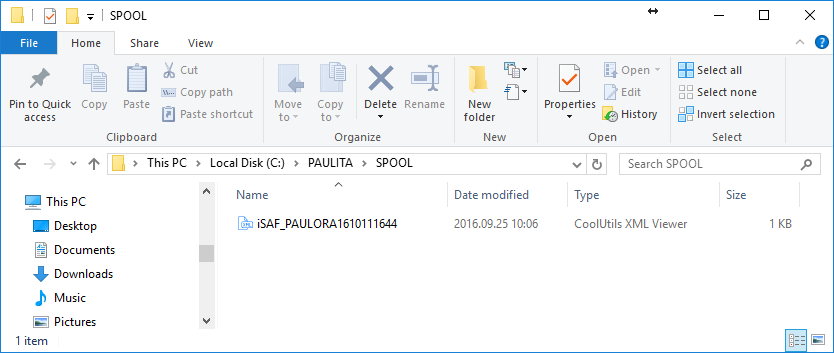 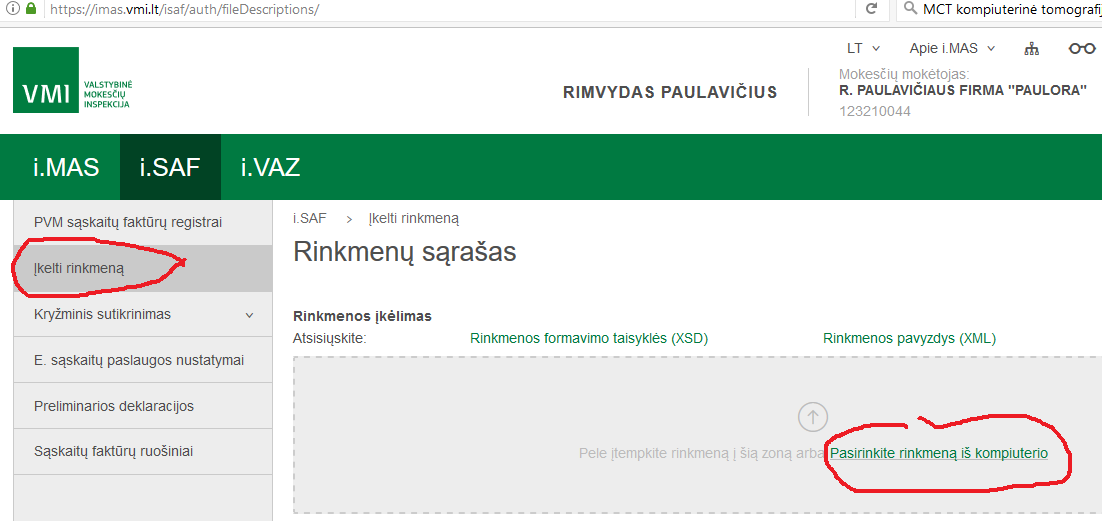 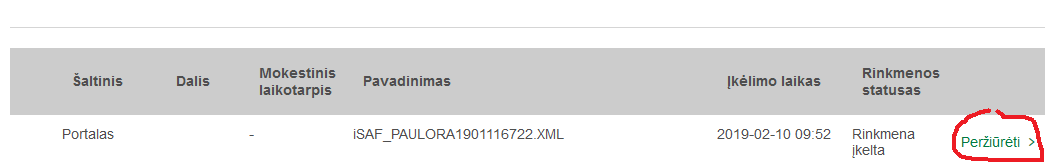 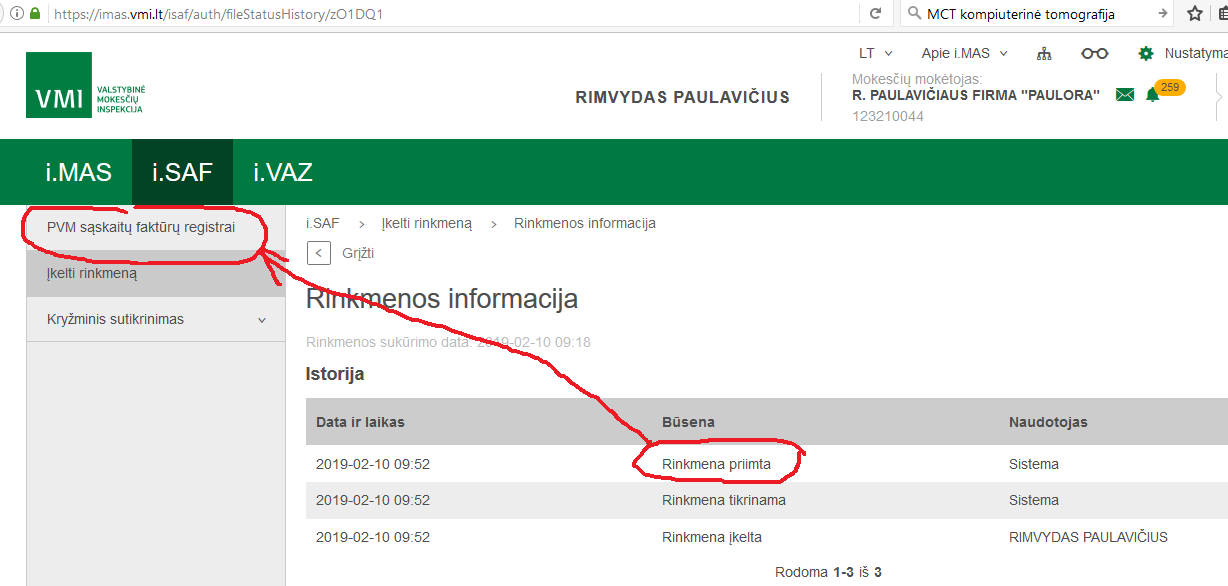 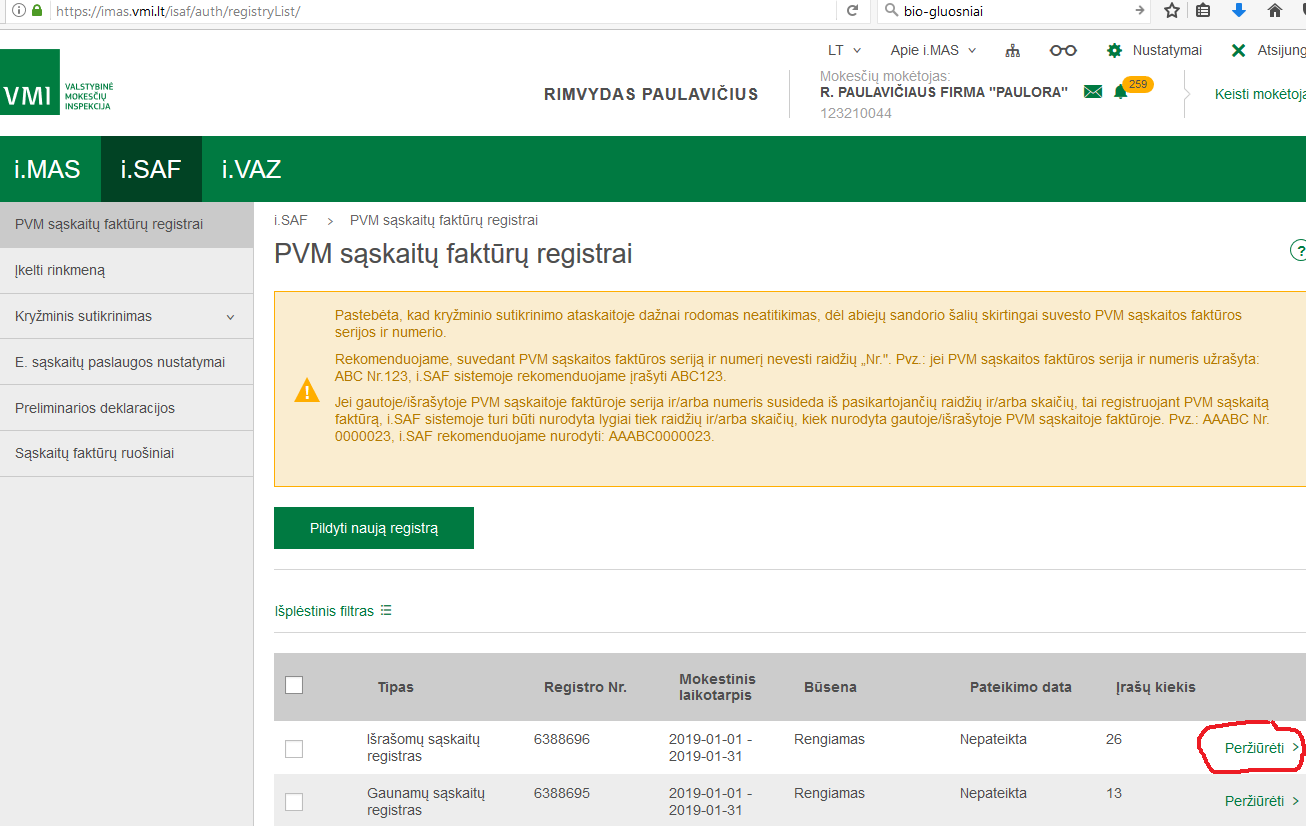 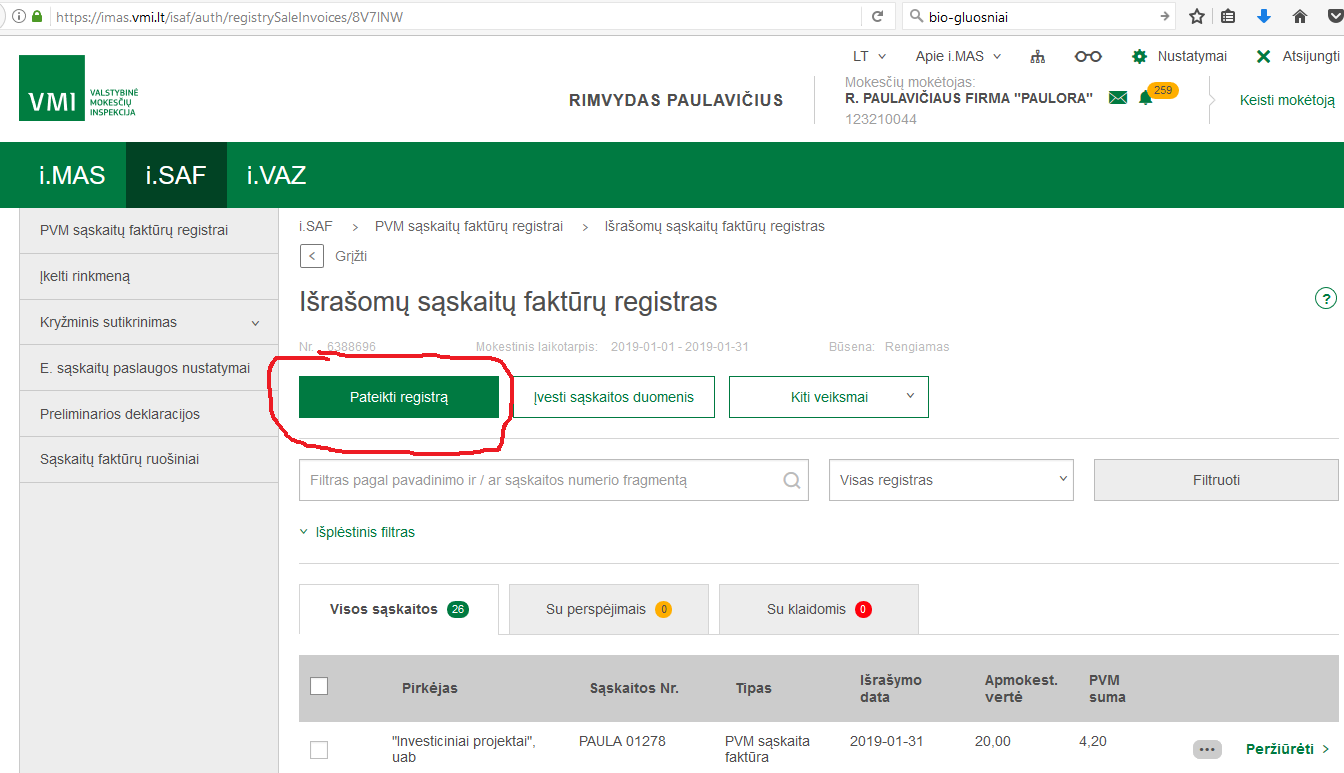 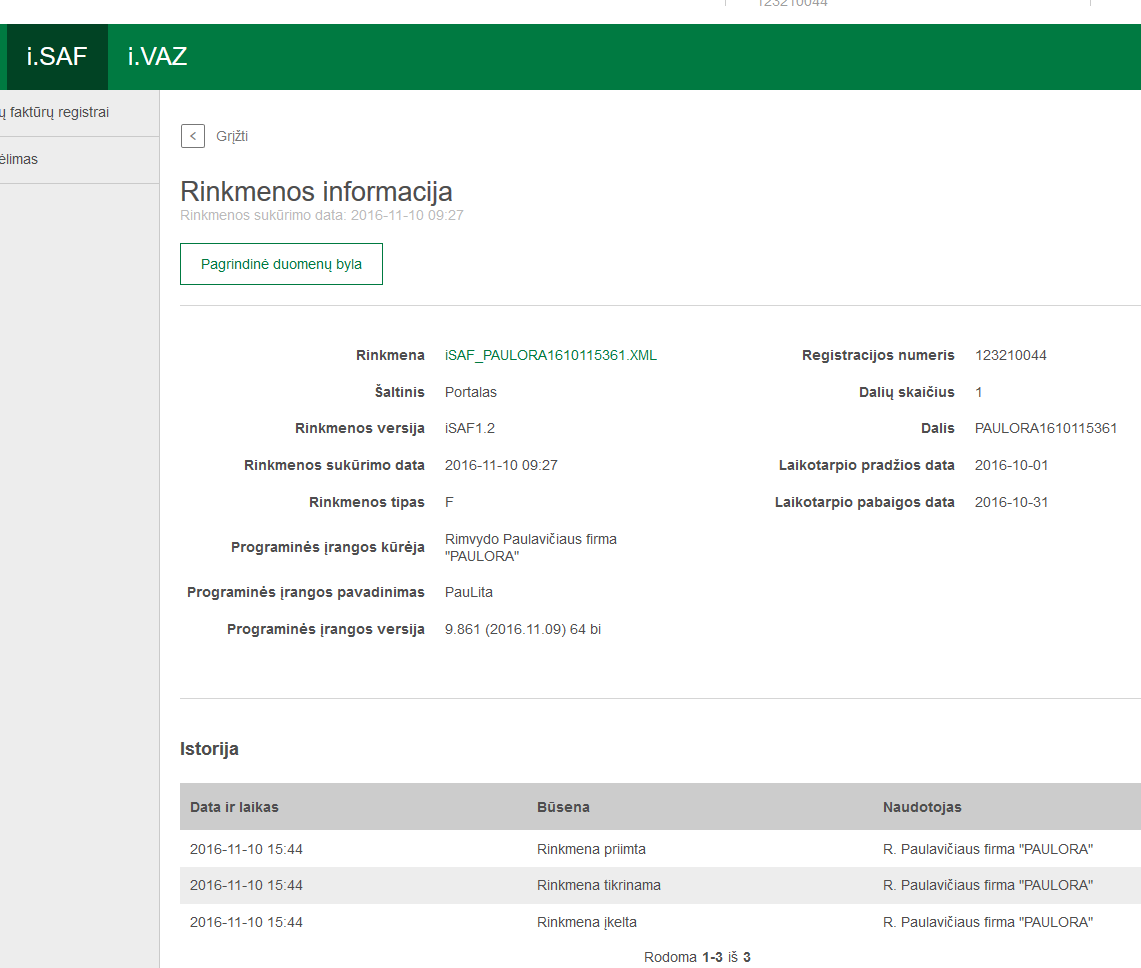 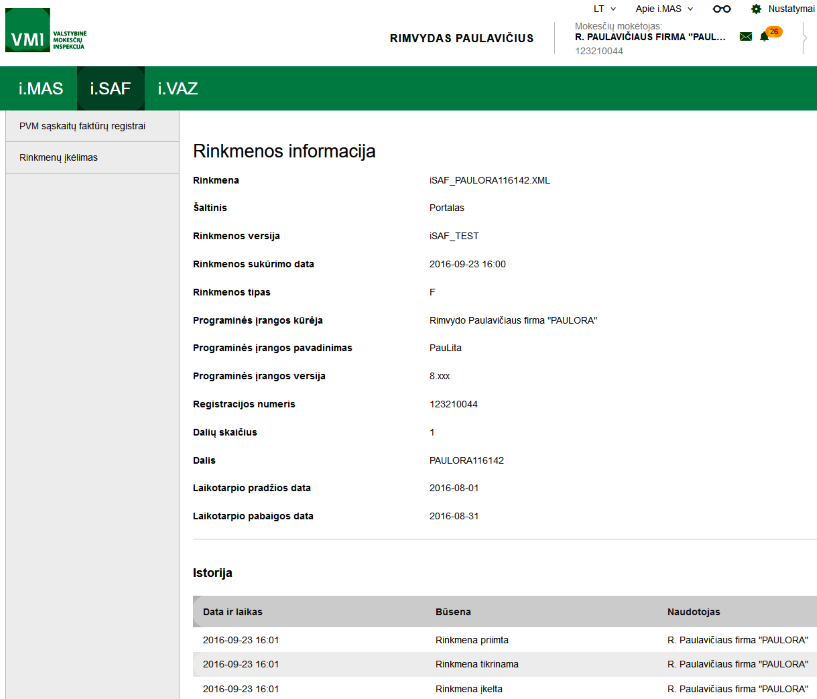 VMI prie FM viršininko 2004 m. balandžio 21 d. įsakymu Nr. VA-55 patvirtintose taisyklėse numatyta, kad apmokestinamasis asmuo, PVM sąskaitose faktūrose nurodytas (įvardytas) kaip pirkėjas gaunamų PVM sąskaitų faktūrų registre turi registruoti iš Lietuvos Respublikos apmokestinamųjų asmenų per mokestinį laikotarpį gautas PVM sąskaitas faktūras (išskyrus PVM sąskaitas faktūras, nurodytas PVM įstatymo 80 straipsnio 7 dalyje), ir iš užsienio valstybių per mokestinį laikotarpį gautas PVM sąskaitas faktūras, dėl kurių atsiranda prievolė apskaičiuoti PVM. Jis taip pat savo nuožiūra gali registruoti ir jo atskaitingų asmenų vardu gautas PVM sąskaitas faktūras, kuriose yra nurodytas Lietuvos ar užsienio valstybės apskaičiuotas PVM (pvz., už apgyvendinimą viešbučiuose ir pan.).Mokesčiokodas (MK) MK nurodymas PVMsąskaitų faktūrų registreMK nurodymas PVMsąskaitų faktūrų registreAprašymasMokesčio Tarifas (%) GaunamųIšrašomų12345 PVM1 x* x*** Šalies teritorijoje patiektos prekės ir / ar suteiktos paslaugos (Lietuvos Respublikos pridėtinės vertės mokesčio įstatymo (toliau – PVMĮ) 19 str. 1 dalis) 21 PVM2  x* x Šalies teritorijoje patiektos prekės ir / ar suteiktos paslaugos (PVMĮ 19 str. 3 dalis) 9 PVM3  x* x Šalies teritorijoje patiektos prekės ir / ar suteiktos paslaugos (PVMĮ 19
str. 4, 5 dalys) 5 PVM4(negalioja)  PVM25 x xAtvejai, kai pirkėjas išskaito ir sumoka PVM už jam tiekiamas prekes ar
teikiamas paslaugas (PVMĮ 96 straipsnis) 21 PVM26 x x Atvejai, kai pirkėjas išskaito ir sumoka PVM už jam tiekiamas prekes ar
teikiamas paslaugas (PVMĮ 96 straipsnis) 9 PVM27 x x Atvejai, kai pirkėjas išskaito ir sumoka PVM už jam tiekiamas prekes ar
teikiamas paslaugas (PVMĮ 96 straipsnis) 5PVM5 x*xAtvejai, kai prekių tiekimas ir paslaugų teikimas neapmokestinamas
PVM (PVMĮ 20–33 ir 112 straipsniai)–PVM6–xAtvejai, kai prekės (paslaugos) yra suvartotos PVM mokėtojo
privatiems poreikiams tenkinti (PVMĮ 5 ir 8 straipsniai)21 PVM7 – x Atvejai, kai prekės (paslaugos) yra suvartotos PVM mokėtojo
privatiems poreikiams tenkinti (PVMĮ 5 ir 8 straipsniai) 9 PVM8 – x Atvejai, kai prekės (paslaugos) yra suvartotos PVM mokėtojo
privatiems poreikiams tenkinti (PVMĮ 5 ir 8 straipsniai) 5 PVM28 –x Atvejai, kai prekės (paslaugos) yra suvartotos PVM mokėtojo
privatiems poreikiams tenkinti (PVMĮ 5 ir 8 straipsniai) 0 PVM29 –x Atvejai, kai prekės (paslaugos) yra suvartotos PVM mokėtojo
privatiems poreikiams tenkinti (PVMĮ 5 ir 8 straipsniai) – PVM9 –x PVM mokėtojo ilgalaikio materialiojo turto pasigaminimas ir
nuosavybės teise priklausančio ar nepriklausančio pastato (statinio)
esminis pagerinimas (PVMĮ 6 straipsnis) 21 PVM30 –x PVM mokėtojo ilgalaikio materialiojo turto pasigaminimas ir
nuosavybės teise priklausančio ar nepriklausančio pastato (statinio)
esminis pagerinimas (PVMĮ 6 straipsnis) 9 PVM31 –x PVM mokėtojo ilgalaikio materialiojo turto pasigaminimas ir
nuosavybės teise priklausančio ar nepriklausančio pastato (statinio)
esminis pagerinimas (PVMĮ 6 straipsnis) 5 PVM10(negalioja)  PVM32 x*x Atvejai, kai sandoriams taikoma speciali apmokestinimo schema
(marža) (PVMĮ II, III skirsniai) 21 PVM33 x*x Atvejai, kai sandoriams taikoma speciali apmokestinimo schema
(marža) (PVMĮ II, III skirsniai) 0 PVM12– xPrekių eksportas (PVMĮ 41 straipsnis) 0 PVM13 –xES PVM mokėtojams patiektos prekės (PVMĮ 49 str.. 1,4 dalys)0 PVM14x*xKiti sandoriai (PVMĮ 42, 43, 44, 45, 46, 47, 48, 49 str. 2 ir 3 dalys, 51,
52, 53 str. 1, 5, 6, 10 dalys)0PVM15 –x Už Lietuvos ribų patiektos prekės ir/ar suteiktos paslaugos (atvejai, kai
PVM neskaičiuojamas, nes prekių tiekimas ir / ar paslaugų teikimas
laikomas įvykusiu už Lietuvos ribų ir yra ne PVM objektas Lietuvoje,
bet PVM atskaita galima pagal PVMĮ 58 str. 1 dalies 2 punkto nuostatas)– PVM34–xUž Lietuvos ribų patiektos prekės ir/ar suteiktos paslaugos (atvejai, kai PVM neskaičiuojamas, nes prekių tiekimas ir / ar paslaugų teikimas laikomas įvykusiu už Lietuvos ribų ir yra ne PVM objektas Lietuvoje, o PVM atskaita atsižvelgiant į PVMĮ 58 str. nuostatas negalima)– PVM16 x–Atvejai, kai iš kitų valstybių narių prekių įsigijimas laikomas įvykusiu
šalies teritorijoje (PVMĮ 41 ir 122 straipsniai)21 PVM17 x– Atvejai, kai iš kitų valstybių narių prekių įsigijimas laikomas įvykusiu
šalies teritorijoje (PVMĮ 41 ir 122 straipsniai)9 PVM18 x – Atvejai, kai iš kitų valstybių narių prekių įsigijimas laikomas įvykusiu
šalies teritorijoje (PVMĮ 41 ir 122 straipsniai)5 PVM35x**– Atvejai, kai iš kitų valstybių narių prekių įsigijimas laikomas įvykusiu
šalies teritorijoje (PVMĮ 41 ir 122 straipsniai)0 PVM36x**– Atvejai, kai iš kitų valstybių narių prekių įsigijimas laikomas įvykusiu
šalies teritorijoje (PVMĮ 41 ir 122 straipsniai)– PVM19x**x Atvejai, kai Lietuvos Respublikos PVM mokėtojo, trikampėje prekyboje
esančio tarpininkaujančia šalimi (antrasis asmuo), iš vienos valstybės
narės PVM mokėtojo įsigytos prekės iš karto buvo nugabentos į kitą
valstybę narę, kurioje patiektos tos kitos valstybės narės PVM
mokėtojui (PVMĮ 122 straipsnio 3 dalis)– PVM20x– Iš užsienio valstybių (išskyrus iš ES PVM mokėtojų) įsigytos paslaugos, kurių pardavimo PVM apskaičiuoja pirkėjas (PVMĮ 95 str. 2 dalis)21 PVM37x– Iš užsienio valstybių (išskyrus iš ES PVM mokėtojų) įsigytos paslaugos, kurių pardavimo PVM apskaičiuoja pirkėjas (PVMĮ 95 str. 2 dalis)0 PVM38x**– Iš užsienio valstybių (išskyrus iš ES PVM mokėtojų) įsigytos paslaugos, kurių pardavimo PVM pirkėjas neskaičiuoja (PVMĮ 95 str. 1 dalies 3 punktas)0 PVM39 x**–Iš užsienio valstybių (išskyrus iš ES PVM mokėtojų) įsigytos paslaugos, kurių pardavimo PVM pirkėjas neapskaičiuoja (PVMĮ 95 str. 1 dalies 2 punktas) –PVM21x– Iš ES PVM mokėtojų įsigytos paslaugos, kurių pardavimo PVM
apskaičiuoja pirkėjas (PVMĮ 95 str. 2 dalis)21 PVM40x– Iš ES PVM mokėtojų įsigytos paslaugos, kurių pardavimo PVM
apskaičiuoja pirkėjas (PVMĮ 95 str. 2 dalis)5 PVM41x**– Iš ES PVM mokėtojų įsigytos paslaugos, kurių pardavimo PVM pirkėjas
neapskaičiuoja (PVMĮ 95 str. 1 dalies 3 punktas)0 PVM42x**– Iš ES PVM mokėtojų įsigytos paslaugos, kurių pardavimo PVM pirkėjas
neapskaičiuoja (PVMĮ 95 str. 1 dalies 2 punktas)–PVM22(negalioja)  PVM43x–Atvejai, kai už šalies teritorijoje neįsikūrusio užsienio apmokestinamojo
asmens šalies teritorijoje tiekiamas prekes ir / ar teikiamas paslaugas
PVM apskaičiuoja ir sumoka pirkėjas (PVMĮ 95 str. 3, 4 ir 5 dalys)21 PVM44x– Atvejai, kai už šalies teritorijoje neįsikūrusio užsienio apmokestinamojo
asmens šalies teritorijoje tiekiamas prekes ir / ar teikiamas paslaugas
PVM apskaičiuoja ir sumoka pirkėjas (PVMĮ 95 str. 3, 4 ir 5 dalys)9 PVM45x–Atvejai, kai už šalies teritorijoje neįsikūrusio užsienio apmokestinamojo
asmens šalies teritorijoje tiekiamas prekes ir / ar teikiamas paslaugas
PVM apskaičiuoja ir sumoka pirkėjas (PVMĮ 95 str. 3, 4 ir 5 dalys)5 PVM46 x**– Atvejai, kai už šalies teritorijoje neįsikūrusio užsienio apmokestinamojo
asmens šalies teritorijoje tiekiamas prekes ir / ar teikiamas kitas
paslaugas PVM pirkėjas neapskaičiuoja (PVMĮ 95 str. 3, 4 ir 5 dalys) 0 PVM47x**–Atvejai, kai už šalies teritorijoje neįsikūrusio užsienio apmokestinamojo
asmens šalies teritorijoje tiekiamas prekes ir / ar teikiamas kitas
paslaugas PVM apskaičiuoja ir sumoka pirkėjas (PVMĮ 95 str. 3, 4 ir 5
dalys)–PVM23–– Sumokėtas importo PVM21,9,5 PVM24–– Importo PVM, kurio įskaitymą kontroliuoja VMI21,9,5 PVM48x**– Už Lietuvos ribų įsigytos prekės ir/ar paslaugos (įskaitant atvejus, kai apskaičiuotas užsienio šalies PVM ir atvejus, kai prekės importuojamos vidaus vartojimui) (atvejai, kai prekių ir/ar paslaugų įsigijimas laikomas įvykusiu už Lietuvos ribų ir pardavimo PVM Lietuvoje neskaičiuojamas, nes įsigijimas – ne PVM objektas Lietuvoje)– PVM49x–Atvejai, kai žemės ūkio produkcija ir paslaugos įsigytos iš ūkininkų,
kuriems taikoma kompensacinio PVM tarifo schema6 PVM100xxKiti atvejaiAprašymasKodasTarifas %Pirkimas iš LT PVM 21%PVM121%Pirkimas iš LT PVM 21%PVM121%Pirkimas iš ES prisiskaičiuotas mokėtinas PVM 21%PVM1621%Pirkimas iš trečiųjų šalių "-" netraukiame tų sąskaitų, už kurias nėra prievolės priskaičiuoti PVMPardavimas ES PVM 0%PVM130%Pardavimas trečiosioms šalims PVM 0%PVM120%Netraukiamas į atskaitą PVM (automobilis, jo nuoma)PVM121%Pirkimas LT PVM 9%PVM29%Atvirkštinis apmokestinimas (statybos darbai, metalo laužas) PVM 21%PVM2521%Pirkimas iš ES prisiskaičiuotas mokėtinas PVM 21% (paslaugos)PVM2121%Pirkimas iš trečių šalių prisiskaičiuotas mokėtinas PVM 21% (paslaugos)PVM2021%Pardavimas NE PVM objektas LT (Direktyvos 44 str.)PVM15-Pirkimas 20-33, 112 str (lizingo palūkanos)PVM5-Parkavimo paslaugos ESPVM48-Pirkimas kiti sandoriai (45 str. = Directyve 146(1)) vežėjų išrašomos sąskaitos PVM 0PVM140%KodasTarifas %AprašymasPVM1621%Pirkimas iš ES prisiskaičiuotas mokėtinas PVM 21%PVM2021%Pirkimas iš trečių šalių prisiskaičiuotas mokėtinas PVM 21% (paslaugos)PVM2121%Pirkimas iš ES prisiskaičiuotas mokėtinas PVM 21% (paslaugos)PVM3221%Turizmo paslaugos ES, naudotos prekės, meno kūriniai, kolekciniai ir antikvariniai daiktai (Atvejai, kai sandoriams taikoma speciali apmokestinimo schema (marža) (PVMĮ II,II skirsniai)